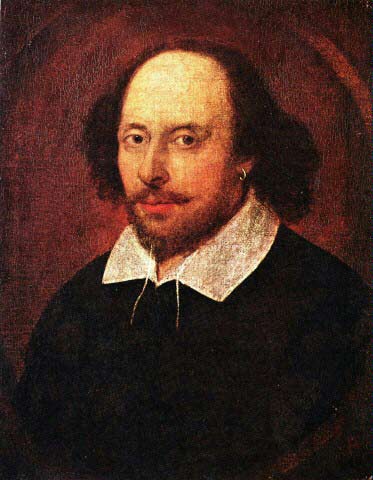 You should research the following topics:A brief biography of William ShakespeareA list of his most popular playsThe Globe TheatreShakespeare’s London/ Tudor England – this can include things like entertainment, health, daily living, politics, etc. You may also wish to search the internet. Try using the following search terms in Google:William Shakespeare AND biography
Tudor London OR Shakespeare’s London
Tudor England OR Shakespeare’s England
Tudor living
The Globe Theatre